Publicado en Sevilla el 15/11/2018 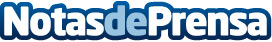 Miratech abre su nueva sede en SevillaMiratech, una organización global de consultoría y servicios de TI, continúa su expansión global con una nueva instalación de 573,000 metros cuadrados en Sevilla, España. Esta ubicación lleva la presencia internacional de Miratech a 12 oficinas en 10 países. Con la nueva oficina en España, Miratech está expandiendo aún más su presencia directa dentro de la región de EMEA (Europa, Medio Oriente y África) para apoyar mejor las necesidades de los clientes locales y del mercadoDatos de contacto:Stewart ChristNota de prensa publicada en: https://www.notasdeprensa.es/miratech-abre-su-nueva-sede-en-sevilla_1 Categorias: Nacional Programación Andalucia Software Recursos humanos Otros Servicios Oficinas Consultoría Actualidad Empresarial http://www.notasdeprensa.es